3rd Grade NewsletterWeek of Nov.20-Dec.1,2017SKILLS WE ARE LEARNING:Reading: See back of newsletter 
English/Writing: Writing an essayMath: Polygons ,quadrilatrals, and perimeterSocial Studies: timelines; primary and secondary sources; famous people in American history Science: space – Earth, sun, moon, inner planets and outer planetsS.S. Vocabulary:		Primary source – information recorded by someone who was thereSecondary source – information recorded by someone who was not thereMath facts:Memorize these facts*Test will be Dec.1.1.9x1=9   	11.9x11=992.9x2=18 	12.9x12=1083.9x3=27 	13.8x4=324.9x4=36	14.8x5=405.9x5=45	15.7x7=496.9x6=54	16.12x8=967.9x7=63	17.6x8=488.9x8=72	18.12x7=849.9x9=81	19.7x8=5610. 9x10=90  20.8x8=64Important Messages:taraoaksthird.weebly.com is our grade level website. Check out the Quizlet tab to help your child study math facts and vocabulary words.

*November 20 – PTA book fair
 *November 22 – 24 - Thanksgiving Break* November 30 – Class Pictures *Dec. 1 - Collierville Christmas Parade* Dec. 19-Christmas Party 3rd grade   2:00-3:00* Dec. 20-Half day for students
* Dec.20-Jan.3 Christmas Break
 * Students return on Jan.4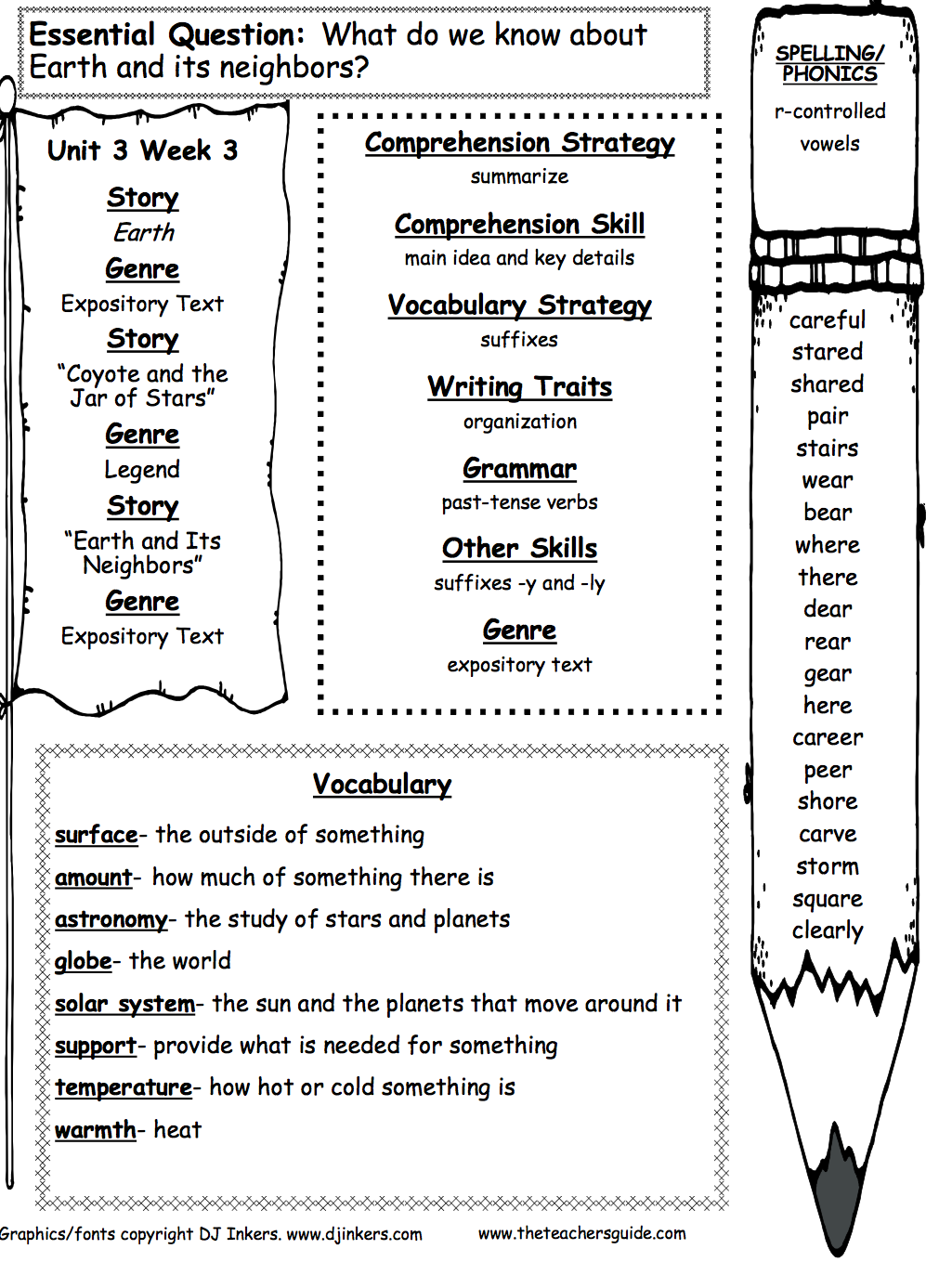 